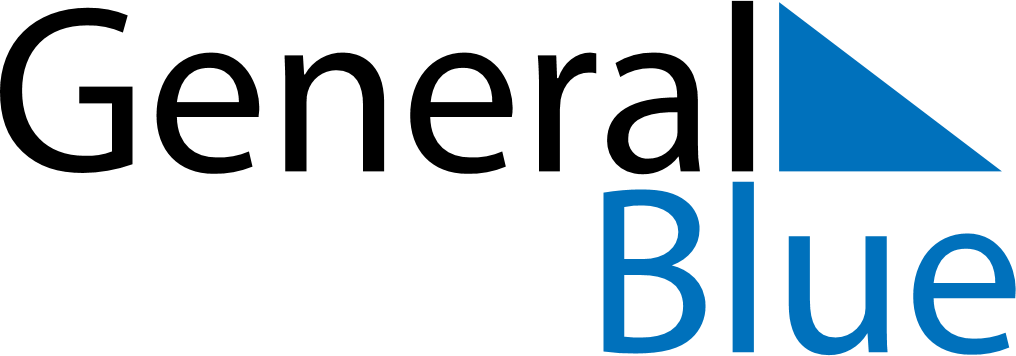 September 2024September 2024September 2024September 2024September 2024September 2024Mergasur, Arbil, IraqMergasur, Arbil, IraqMergasur, Arbil, IraqMergasur, Arbil, IraqMergasur, Arbil, IraqMergasur, Arbil, IraqSunday Monday Tuesday Wednesday Thursday Friday Saturday 1 2 3 4 5 6 7 Sunrise: 5:33 AM Sunset: 6:31 PM Daylight: 12 hours and 57 minutes. Sunrise: 5:34 AM Sunset: 6:30 PM Daylight: 12 hours and 55 minutes. Sunrise: 5:35 AM Sunset: 6:28 PM Daylight: 12 hours and 53 minutes. Sunrise: 5:36 AM Sunset: 6:27 PM Daylight: 12 hours and 51 minutes. Sunrise: 5:37 AM Sunset: 6:25 PM Daylight: 12 hours and 48 minutes. Sunrise: 5:37 AM Sunset: 6:24 PM Daylight: 12 hours and 46 minutes. Sunrise: 5:38 AM Sunset: 6:22 PM Daylight: 12 hours and 44 minutes. 8 9 10 11 12 13 14 Sunrise: 5:39 AM Sunset: 6:21 PM Daylight: 12 hours and 41 minutes. Sunrise: 5:40 AM Sunset: 6:19 PM Daylight: 12 hours and 39 minutes. Sunrise: 5:41 AM Sunset: 6:18 PM Daylight: 12 hours and 37 minutes. Sunrise: 5:41 AM Sunset: 6:16 PM Daylight: 12 hours and 35 minutes. Sunrise: 5:42 AM Sunset: 6:15 PM Daylight: 12 hours and 32 minutes. Sunrise: 5:43 AM Sunset: 6:13 PM Daylight: 12 hours and 30 minutes. Sunrise: 5:44 AM Sunset: 6:12 PM Daylight: 12 hours and 28 minutes. 15 16 17 18 19 20 21 Sunrise: 5:45 AM Sunset: 6:10 PM Daylight: 12 hours and 25 minutes. Sunrise: 5:45 AM Sunset: 6:09 PM Daylight: 12 hours and 23 minutes. Sunrise: 5:46 AM Sunset: 6:07 PM Daylight: 12 hours and 21 minutes. Sunrise: 5:47 AM Sunset: 6:06 PM Daylight: 12 hours and 18 minutes. Sunrise: 5:48 AM Sunset: 6:04 PM Daylight: 12 hours and 16 minutes. Sunrise: 5:49 AM Sunset: 6:03 PM Daylight: 12 hours and 14 minutes. Sunrise: 5:49 AM Sunset: 6:01 PM Daylight: 12 hours and 11 minutes. 22 23 24 25 26 27 28 Sunrise: 5:50 AM Sunset: 6:00 PM Daylight: 12 hours and 9 minutes. Sunrise: 5:51 AM Sunset: 5:58 PM Daylight: 12 hours and 7 minutes. Sunrise: 5:52 AM Sunset: 5:57 PM Daylight: 12 hours and 4 minutes. Sunrise: 5:53 AM Sunset: 5:55 PM Daylight: 12 hours and 2 minutes. Sunrise: 5:54 AM Sunset: 5:54 PM Daylight: 12 hours and 0 minutes. Sunrise: 5:54 AM Sunset: 5:52 PM Daylight: 11 hours and 57 minutes. Sunrise: 5:55 AM Sunset: 5:51 PM Daylight: 11 hours and 55 minutes. 29 30 Sunrise: 5:56 AM Sunset: 5:49 PM Daylight: 11 hours and 53 minutes. Sunrise: 5:57 AM Sunset: 5:48 PM Daylight: 11 hours and 50 minutes. 